Instituto de Educação Infantil e JuvenilInverno, 2020. Londrina, 01 de Julho.Nome: ____________________________________ Turma: 5º ano. Área do conhecimento: Educação Física | Professor: LeandroEDUCAÇÃO FÍSICA – FAMÍLIAHoje vamos fazer exercício em família (se for possível)!(aviso importante não imprima esse arquivo - documento feito para economia de papel – caso queira compartilhar seu progresso, faça um vídeo e envie via whatsapp para a professora – atenciosamente Leandro)https://www.youtube.com/watch?v=5if4cjO5nxo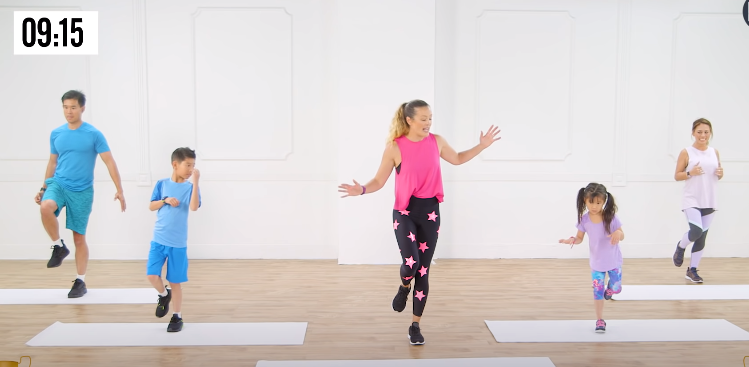 Muito bom conseguiu chegar ao final! Vamos fazer um momento de concentração e relaxamento. Bolinha grande azul inspiração (encher os pulmões) bolinha pequena expiração (soltar o ar) e alongue junto com o vídeo.https://www.youtube.com/watch?v=TXYHdRP8DsA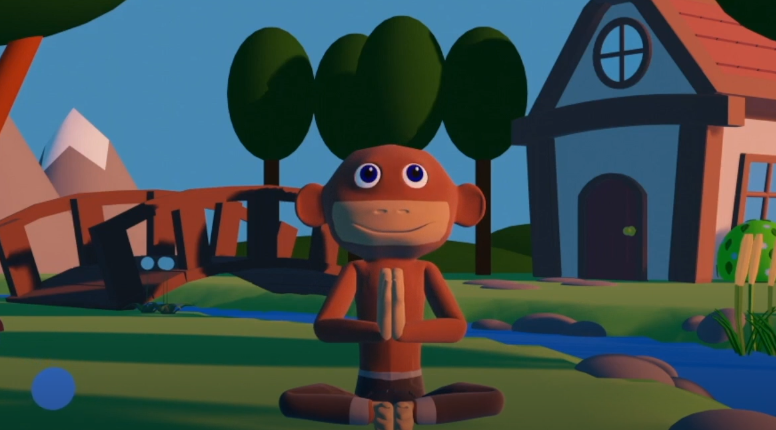 